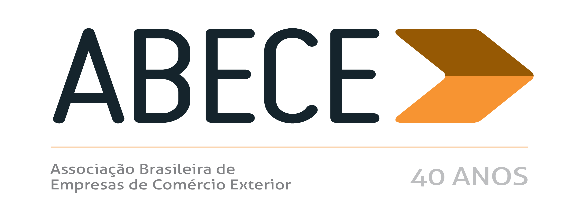 ALERTA MEDIDA DE DEFESA COMERCIAL – n° 20/2017Prezado Associado,Informamos, para conhecimento imediato e adoção das providências cabíveis, a publicação de medidas de defesa comercial referentes ao produto abaixo.Trata-se de informação de caráter exclusivo para associados com divulgação restrita.Para cancelar o recebimento, solicitamos enviar mensagem neste e.mail.Atenciosamente,Secretaria Executiva da ABECECORPOS MOEDORES FERRO FUNDIDO (NCM 7325.91.00)ANEXOCIRCULAR SECEX No 51, DE 29 DE SETEMBRO DE 2017(DOU 02/10/2017)O SECRETÁRIO DE COMÉRCIO EXTERIOR DO MINISTÉRIO DA INDÚSTRIA, COMÉRCIO EXTERIOR E SERVIÇOS, nos termos do Acordo sobre a Implementação do Artigo VI do Acordo Geral sobre Tarifas e Comércio - GATT 1994, aprovado pelo Decreto Legislativo no 30, de 15 de dezembro de 1994, e promulgado pelo Decreto no 1.355, de 30 de dezembro de 1994, de acordo com o disposto no art. 3o do Decreto no 1.751, de 19 de dezembro de 1995, e tendo em vista o que consta do Processo MDIC/SECEX 52272.000507/2017-13 e do Parecer no 33, de 22 de setembro de 2017, elaborado pelo Departamento de Defesa Comercial - DECOM desta Secretaria, e por terem sido apresentados elementos suficientes indicando que a República da Índia concede subsídios acionáveis a seus produtores/exportadores do produto objeto desta circular, e que existe dano à indústria doméstica decorrente de tal prática, decide: 1. Iniciar investigação para averiguar a existência de subsídios sujeitos a medidas compensatórias concedidos aos produtores da República da Índia que exportaram para o Brasil corpos moedores em ferro fundido e/ou aço ligado ao cromo, com percentual de cromo de 17,6 a 22 e diâmetro de 57 a 64 mm, percentual de cromo de 22 a 28 e diâmetro de 11 a 28 mm, e percentual de cromo de 28 a 32 e diâmetro de 22 a 35 mm, comumente classificados no item 7325.91.00 da Nomenclatura Comum do MERCOSUL - NCM e de dano à indústria doméstica decorrente de tal prática. 1.1. Tornar públicos os fatos que justificaram a decisão de abertura da investigação, conforme o anexo à presente circular. 1.2. A data do início da investigação será a da publicação desta circular no Diário Oficial da União - D.O.U. 2. A análise dos elementos de prova de existência de subsídios sujeitos a medidas compensatórias que antecedeu a abertura da investigação considerou o período de janeiro de 2016 a dezembro de 2016. Já o período de análise de dano à indústria doméstica decorrente a concessão de tais subsídios que antecedeu a abertura da investigação considerou o período de janeiro de 2012 a dezembro de 2016.3. De acordo com o disposto no § 2o do art. 30 do Decreto no 1.751, de 1995, deverá ser respeitado o prazo de vinte dias, contado a partir da data da publicação desta circular no D.O.U., para que outras partes que se considerem interessadas no referido processo solicitem sua habilitação, com a respectiva indicação de representantes legais. 4. Na forma do que dispõe o art. 37 do Decreto no 1.751, de 1995, serão remetidos questionários às partes interessadas identificadas, que disporão de quarenta dias para restituí-los, contados a partir da data de sua expedição. As respostas aos questionários da investigação, apresentadas no prazo original de 40 (quarenta) dias, serão consideradas para fins de determinação preliminar com vistas à decisão sobre a aplicação de medida compensatória provisória, conforme o disposto no art. 44 do citado diploma legal. 5. De acordo com o previsto nos artigos 36 e 42 do Decreto no 1.751, de 1995, as partes interessadas terão oportunidade de apresentar, por escrito, os elementos de prova que considerem pertinentes. As audiências previstas no art. 41 do referido decreto deverão ser solicitadas em até 180 (cento e oitenta) dias após a data de publicação desta circular. 6. Caso uma parte interessada recuse o acesso às informações necessárias, não as faculte no prazo estabelecido ou impeça de forma significativa a investigação, poderão ser estabelecidas conclusões, positivas ou negativas, com base nos fatos disponíveis, em conformidade com o disposto no § 3o do art. 37 do Decreto no 1.751, de 1995. 7. Caso se verifique que uma parte interessada prestou informações falsas ou errôneas, tais informações não serão consideradas e poderão ser utilizados os fatos disponíveis. 8. Na forma do que dispõe o § 1o do art. 79 do Decreto no 1.751, de 1995, se uma parte interessada fornecer parcialmente ou não fornecer a informação solicitada, o resultado poderá ser menos favorável àquela parte do que seria caso tivesse cooperado. 9. Todos os documentos referentes à presente investigação deverão indicar os produtos corpos moedores em ferro fundido e/ou aço ligado ao cromo, com percentual de cromo de 17,6 a 22 e diâmetro de 57 a 64 mm, percentual de cromo de 22 a 28 e diâmetro de 11 a 28 mm, e percentual de cromo de 28 a 32 e diâmetro de 22 a 35 mm, e o número do Processo MDIC/SECEX 52272.000507/2017-13, e ser dirigidos ao seguinte endereço: Protocolo Geral do MDIC, localizado na Esplanada dos Ministérios, Bloco J, térreo, Brasília - DF, CEP 70053-900; Telefones: 55 61 2027-7735 ou 2027-9300; e endereço eletrônico: corposmoedor e s c v d @ m d i c . g o v. b r. ABRÃO MIGUEL ÁRABE NETO 